Об исключении образовательных программ   из Реестра ОПВ соответствии с п.29 «Правил ведения реестра образовательных программ, реализуемых организациями высшего и (или) послевузовского образования, а также основания включения в реестр образовательных программ и исключения из него» (приказ МНиВО РК от 12 октября 2022 года № 106) в связи с утратой актуальности, следующие образовательные программы необходимо исключить из Реестра:7М01511 Биология (1 год)7М01523 Физика (1 год);И.о. начальника ООП					Г.ИсмаиловаОзнакомлены:Заведующая кафедрой МФиЦТ				Т.РадченкоЗаведующая кафедрой ЕМД					Г.Баубекова«А.Байтұрсынов атындағыҚостанай өңірлік университеті» КЕАҚ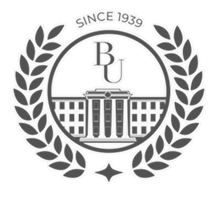 НАО «Костанайскийрегиональный университетимени А.Байтурсынова»АНЫҚТАМАСПРАВКАоқу-әдістемелік кеңесінің отырысынана заседание учебно-методического совета27.02.2023 ж.27.02.2023 г.Қостанай қаласыгород Костанай